上海市市场监管局发布秋冬服装监督抽查情况针对消费者投诉、举报集中及以往抽检发现质量问题较多的产品，近期，上海市市场监管局集中组织力量对黄浦、徐汇、静安等8个区以及天猫商城、淘宝和小红书3个网络平台销售的80个品牌80批次秋冬服装进行了监督抽查。经检测，有21批次不合格，不合格检出率为26.3%。检测项目涉及甲醛含量、可分解致癌芳香胺染料、色牢度、抗起毛起球性等14项，本次抽查不合格项目主要是纤维含量、pH值、耐皂洗色牢度、产品使用说明4项。一是pH值不合格，有4批次。如喆亭好（上海）品牌管理有限公司在天猫商城销售的标称由喆亭好（上海）品牌管理有限公司生产（或供货）的“”牌“渐变白鸽logo短款修身牛仔外套”（型号规格：170/88A L；款号：B23WFSL0101-BU），pH值实测为9.0（标准值应4.0～8.5），与国家强制性标准要求不符。pH值不合格容易引起皮肤过敏。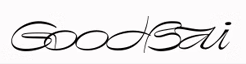 二是纤维含量不合格，有7批次。如上海奥特莱斯品牌直销广场有限公司在青浦奥特莱斯销售的标称由珑骧北方（北京）贸易有限公司生产（或供货）“”牌女装外套（型号规格40（170/92A）;货号：60982PIA），面料实测为：棉 57.1%、聚酯纤维 17.8%、腈纶 15.7%、绵羊毛 6.3%、再生纤维素纤维1.7%、锦纶1.4%（粘合衬除外，含非纤维物质），企业明示为棉52%、聚酯纤维23%、腈纶17%、绵羊毛6%、锦纶1%、再生纤维素纤维1%，企业明示值与实测不符。纤维含量不合格，容易误导消费。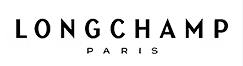 三是耐皂洗色牢度不合格，有1批次。上海黛雯希工业科技有限公司在天猫商城销售的标称由上海湛润信息科技有限公司生产（或供货）的 “”牌牛仔裤（型号规格：170/88C XL；货号：PBBS-KN0001），耐皂洗色牢度实测为2级（标准值应≥ 2-3级），与标准要求不符。色牢度不合格，洗涤时极易掉色、沾色，影响纺织品正常使用。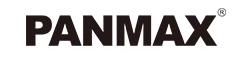 四是产品使用说明不合格，有9批次。如泰德贝克（上海）商业有限公司在天猫商城销售的标称由泰德贝克（上海）商业有限公司生产（或供货）的“”牌裤子（型号规格：175/76A，款号：AW21TB255999R ），实测为缺少里料成分及含量。该项目不合格，消费者不能直观了解产品性能并正确使用。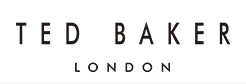 根据抽查结果，市场监管部门已责令相关经营者立即停止销售不合格产品，对库存产品、在售产品进行全面清理，按照相关法律法规要求主动采取措施，保护消费者合法权益，并对生产、销售不合格产品的经营者移送所在地市场监管部门依法调查处理。同时，上海市场监管部门提醒消费者在选购秋冬服装时，应注意以下几点：一、应注意查看产品及其包装上是否有中文标注，是否标明生产企业名称地址、产品名称、产品号型、采用原材料的纤维含量、洗涤方法、产品标准编号以及产品质量等级等，是否有产品质量检验合格证。二、应注意洗标上是否有沾色现象，并在使用中按照使用说明建议的洗涤方法维护保养。三、应注意嗅闻气味。消费者购买服装时，可以打开包装，小心嗅闻产品是否有霉味、鱼腥味等异味，可能存在过量残留化学试剂。